Arrears in contributions as of September 30, 2019Document prepared by the Office of the UnionDisclaimer:  this document does not represent UPOV policies or guidance	The following table shows the arrears in contributions participation as at September 30, 2019:	Any payment that is received between October 1 and October 31, 2019, will be reported to the Council when it examines the present document.	The list of members of the Union with loss of voting rights as at October 31, 2019, will be communicated on request.	The Council is invited to note the status of payment of contributions as of September 30, 2019.[End of document]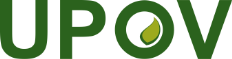 EInternational Union for the Protection of New Varieties of PlantsCouncilFifty-Third Ordinary Session
Geneva, November 1, 2019C/53/INF/2Original:  EnglishDate:  October 2, 2019MemberNo arrears/
Years(s) of arrearsAmount of arrears (Swiss francs)Amount of arrears (Swiss francs)Percentage of total arrearsPercentage of arrears in relation to annual contribution of memberAfrican Intellectual Property OrganizationNo arrearsAlbaniaContribution 201910,7283.00%100%ArgentinaNo arrearsAustraliaNo arrearsAustriaNo arrearsAzerbaijanNo arrearsBelarusNo arrearsBelgiumContribution 2019 (balance)2,4430.68%3%Bolivia (Plurinational State of)Contribution 201810,728Contribution 201910,72821,4566.00%200%Bosnia and HerzegovinaNo arrearsBrazilContribution 201913,4103.75%100%BulgariaNo arrearsCanadaContribution 201953,64115.00%100%ChileNo arrearsChinaNo arrearsColombiaNo arrearsCosta RicaNo arrearsCroatiaNo arrearsCzech RepublicNo arrearsDenmarkNo arrearsDominican RepublicNo arrearsEcuadorNo arrearsEstoniaNo arrearsEuropean UnionNo arrearsFinlandNo arrearsFranceNo arrearsGeorgiaNo arrearsGermanyNo arrearsHungaryNo arrearsIcelandNo arrearsIrelandNo arrearsIsraelNo arrearsItalyNo arrearsJapanNo arrearsJordanContribution 201910,7283.00%100%KenyaNo arrearsKyrgyzstanNo arrearsLatviaNo arrearsLithuaniaNo arrearsMexicoContribution 2019 (balance)35,7019.98%89%MontenegroNo arrearsMoroccoNo arrearsNetherlandsNo arrearsNew ZealandNo arrearsNicaraguaNo arrearsNorth MacedoniaNo arrearsNorwayNo arrearsOmanContribution 201953,64115.00%100%PanamaNo arrearsParaguayNo arrearsPeruNo arrearsPolandNo arrearsPortugalNo arrearsRepublic of KoreaNo arrearsRepublic of MoldovaNo arrearsRomaniaNo arrearsRussian FederationContribution 2019 (balance)60,03316.79%56%SerbiaNo arrearsSingaporeNo arrearsSlovakiaNo arrearsSloveniaNo arrearsSouth AfricaNo arrearsSpainNo arrearsSwedenNo arrearsSwitzerlandNo arrearsTrinidad and TobagoNo arrearsTunisiaNo arrearsTurkeyNo arrearsUkraineContribution 201410,728UkraineContribution 201510,728UkraineContribution 201610,728Contribution 201710,728Contribution 201810,728Contribution 201910,72864,36818.00%600%United KingdomNo arrearsUnited Republic of TanzaniaContribution 2018 (balance)9,988Contribution 201910,72820,7165.79%193%United States of AmericaNo arrearsUruguayNo arrearsUzbekistanNo arrearsViet NamContribution 201910,7283.00%100%Total357,593100%